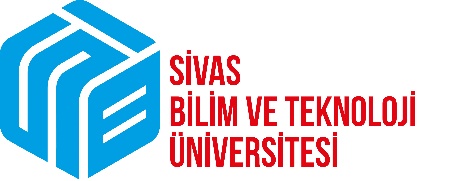 (I)	Belirlenen uzman savunma sanayi danışmanı yok ise isim önerilerinizi belirtiniz.(II)   Bildirilen tez önerisinin savunma sanayi ve teknolojileri alanına sağlayacağı katkı, özgünlük ve yenilik başlıklarının bu alana girilmesi gereklidir.(III) Bildirilen tez konusu üniversitemiz misyonu çerçevesinde Savunma Sanayi firmalarına gönderilecektir. Bu nedenle tez konusuna ilgi duyabilecek savunma sanayi kuruluş/kuruluşlarının ismini ve iletilmesini istediğiniz birimi belirtiniz.(IV)	Bildirilen tez konusunun yürütülmesinde ihtiyaç duyulan üniversitemiz destek mekanizmaları ya da başvurulması düşünülen kurum dışı destekler açıklanmalıdır. I – ÖĞRENCİ BİLGİLERİI – ÖĞRENCİ BİLGİLERİAdı SoyadıÖğrenci NumarasıAna Bilim DalıYarıyılıİmzaII – DANIŞMAN BİLGİLERİII – DANIŞMAN BİLGİLERİAkademik DanışmanAkademik DanışmanUnvan Ad SoyadıÜniversiteAna Bilim DalıİmzaSanayi DanışmanıSanayi DanışmanıUnvan Ad SoyadıKurum TÜBİTAK SAGE     TÜBİTAK UZAY      ASELSAN TUSAŞ-TAI             ROKETSAN               Diğer (………………)İmzaTez için sanayi danışmanı önerisi (I)III – TEZ KONU BİLGİLERİIII – TEZ KONU BİLGİLERİÖnerilen Tez Adı (Türkçe)Önerilen Tez Adı (İngilizce)Tezin Dili TÜRKÇE                                           İNGİLİZCEAraştırmanın Amacı ve ÖnemiAraştırmanın YöntemiAraştırma ile İlgili KaynaklarIV – TEZ KONUSU SAVUNMA SANAYİ İLİŞKİSİIV – TEZ KONUSU SAVUNMA SANAYİ İLİŞKİSİTezin savunma sanayi ve teknolojileri ile ilgisini açıklayınız (II)Tez konusunun hangi savunma sanayi firmasına gönderilmesini istersiniz? (III) TÜBİTAK SAGE     TÜBİTAK UZAY      ASELSAN TUSAŞ-TAI             ROKETSAN               Diğer (………………)Tez konusunun Üniversitemiz BAP birimi ya da dış destekli bir proje ile desteklenmesi beklenmekte midir? (IV) SBTÜ- Yüksek Lisans Tez Projesi  SBTÜ- Doktora Tez Projesi SBTÜ- Üniversite Sektör İş birliği Projeleri TUBİTAK 1002 TUBİTAK 1505 Diğer (………………)	Ana Bilim Dalımızın tezli yüksek lisans programı öğrencisine ait tez konusu bildirimi ile ilgili bilgiler yukarıda belirtilmiştir.	Gereğini bilgilerinize arz ederim.                                                                                                                                                                                      … / … / 20…												  Ana Bilim Dalı Başkanı							                                                         	                  İmza	Ana Bilim Dalımızın tezli yüksek lisans programı öğrencisine ait tez konusu bildirimi ile ilgili bilgiler yukarıda belirtilmiştir.	Gereğini bilgilerinize arz ederim.                                                                                                                                                                                      … / … / 20…												  Ana Bilim Dalı Başkanı							                                                         	                  İmzaAraştırmanın amacı, önemi, yöntemi ve kaynakları ayrıntılı olarak yazılacaktır.Önerilen “Tez Konusu Değişikliği Form” ile gönderilmediği takdirde teslim edilen Yüksek Lisans Tez Konusu bu formda belirtilen konudan farklı olamaz.Form bilgisayar ortamında yazım kurallarına uygun olarak doldurulacaktır.Form istendiği kadar genişletilebilir.Araştırmanın amacı, önemi, yöntemi ve kaynakları ayrıntılı olarak yazılacaktır.Önerilen “Tez Konusu Değişikliği Form” ile gönderilmediği takdirde teslim edilen Yüksek Lisans Tez Konusu bu formda belirtilen konudan farklı olamaz.Form bilgisayar ortamında yazım kurallarına uygun olarak doldurulacaktır.Form istendiği kadar genişletilebilir.